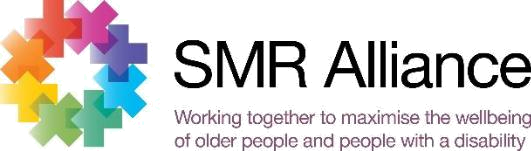 Southern Metropolitan Region(SMR) Alliance Terms of ReferenceIntroduction:The initial impetus for a regional Alliance stems from the Home and Community Care (HACC) Assessment Framework 2007, which states that HACC Assessment Services are required to build Alliances with key organisations that contribute to client assessment. A competitive submission based process was initiated by Department of Health and Human Services (DHHS) across the SMR. Managers representing local government that provide aged and disability care services across Southern Metropolitan Region (SMR) came together and supported a submission by Bayside City Council to establish an Alliance across SMR. Following the success of the submission by Bayside City Council, a planning session with key agencies was established and it was agreed that an Alliance with broader membership than the HACC program would be beneficial.The SMR Alliance, supports better outcomes for older people aged 65+, younger people with a disability aged under 65 and carers through region wide agency collaboration. The Alliance brings together the expertise, knowledge and experience through sectoral representation of SMR funded community care agencies. The Alliance provides a region wide forum and ‘voice’ for organisations to promote a strong partnership through effective information sharing and collaborative problem solving.The focus of the Alliance is strategic and aims to achieve system and process improvement. Whilst some of its activity will be practical and operational, this is only to achieve a strategic outcome.The SMR Alliance is represented through a leadership group and working groups as required, established to drive agreed identified priorities.The Regional Administration (Sector Development Team) will provide secretariat support for the SMR AllianceAlliance Vision:Maximise the wellbeing for older people, people with disabilities and their carers.1February 2021Alliance Purpose:To be a region where older people, people with a disability and carers living at home receive high quality coordinated services that support their independence, potential and wellbeing. The Alliance will:Identify and prioritise strategic issues and themes emerging across the regionPromote strategic collaborative problem solvingFacilitate effective information and resource sharingAdvocate on policy issuesReduce duplication and build links and partnerships.Alliance Objectives:Advocate collectively. Leverage the power of SMR agencies working together to bring about strategic and systemic change, creating better client outcomesPromote and build excellent practice as a regionFacilitate regional consistency and communication in addressing key strategic issuesCombine and share information, resources and trainingBuild regional capacity and overcome duplication of effortAttract membership and build strong partnerships/links within and outside the AllianceUtilise smart technology to connect, meet and inform.Alliance Values:Respecting and valuing our diverse client groupOpenness, honesty and transparencyAccountabilityRespect and integrity for each otherListening and learning from each otherInnovation and flexibility.2February 2021Alliance Approach:To work collaboratively at a strategic and operational levelTo reduce and minimise barriers to service accessEvidence basedRespectful and inclusive of existing networks and projects and seek opportunities to work with them (e.g. PCP) to maximise available resources and avoid duplicationOpportunistic and flexible in response to changing circumstances and community needsEstablished for the benefit of clients and the community and not for personal gainSMR Alliance Structure: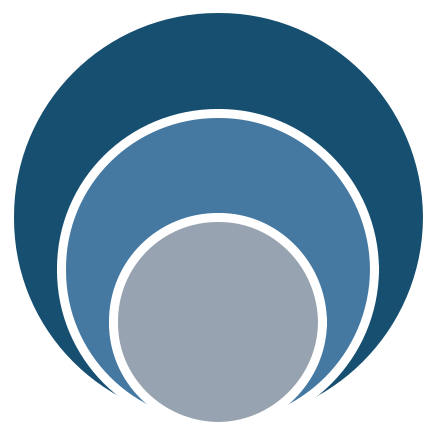 SMR AllianceWorkingGroupsLeadershipGroupAlliance Membership:The SMR Alliance is inclusive of all funded agencies and key partners. Within the Alliance there can be WorkingGroups that involve agency representatives and other invited stakeholders.A Leadership Group made up of senior staff representing different service sectors across the SMR will work together to find solutions to issues and themes identified by Alliance members.The SMR Alliance will seek interest to join the Alliance Leadership Group from sectors across SMR who are not represented. The Alliance encourages input and feedback from all agencies including: CHSP and HACCPYP funded organisations, Community Health Services, Aged Care Assessment Services (ACAS), Regional Assessment Services (RAS), Packaged Care and Carer organisations.Leadership Group:This group will provide leadership for the SMR Alliance and includes representatives of the differing sectors across Southern Metropolitan Region as well as covering each PCP catchment.3February 2021The Leadership Group will consist of:Meeting Chair – Bayside City CouncilTwo Managers, one from a large Non-Government Organisation (NGO) and one from a smaller NGOTwo Managers from diversity specific organisationsThree Local Government Managers, one per PCP catchmentTwo Community Health Service Managers, one stand alone and one integrated CHSOne ACAS ManagerTwo Managers Packaged CareOne Manager from a Carer specific organisationOne Department of Health and Human Services, Department of Social Services and one Department of Health representative ex officio, as available. Sectoral Development staff including the Wellness and Reablement Consultants, Diversity Adviser and Aboriginal Development Officer ex officioEach Leadership Group member will be responsible for nominating a suitable person to attend in their absence. The Secretariat will contact any Leadership Group member who has not attended two consecutive meetings (other than for planned absences) to discuss reasons and where three consecutive meetings have not been attended without a valid reason that person’s position on the leadership group will be discussed at the following leadership group meeting.Working Groups:The SMR Alliance will establish or work with existing working groups to undertake specific tasks and/or oversee projects related to the objectives of the Alliance. Existing and relevant working groups can link with the SMR Alliance as a group or as individuals.Sectoral Development team role with the SMR Alliance:The Wellness and Reablement Consultants and Diversity Adviser will work closely with the Alliance to inform wellness and reablement and diversity discussions and initiatives and to progress relevant work of the Alliance.Consumer representation on SMR HACC Alliance:Consumer involvement with the Alliance’s work will be sourced through existing consumer networks, as relevant.4February 2021Roles and Responsibilities:Leadership Group:The Leadership Group will:Promote the SMR Alliance and take responsibility for communicating the Alliance direction and approachIdentify and prioritise strategic issues for the Alliance to address, and seek feedbackFinalise and approve project briefs for Alliance Working GroupsAgree on project methodology, deliverables, timelines and outcomesMeeting Chair:The Meeting Chair will:Chair meetingsArrange  a deputy  as requiredSMR Alliance membership:SMR Alliance members will support the Alliance vision, purpose, objectives, values and approach.Department of Health and Human Services, Department of Social Services and the Department of Health:Provide to the Leadership Group, information on aged care and NDIS reforms, funding opportunities and other relevant issuesProvide the Leadership Group with guidance on DHHS, DSS and DoH expectationsAttend Leadership Group meetings in ex officio capacityAttend SMR Alliance forums, as relevant.Alliance Administration:Administrative support will be provided to the Leadership Group by the Regional Administration Officer (SDT) and will include:Organising meeting venues, catering and mail outs, as required5February 2021Receive any requests to participate/present at a meeting of the Leadership GroupInvite and formalise arrangements with invited guestsTake Leadership Group meeting minutesCall for agenda items and reports and develop, distribute and provide access to Leadership Group minutes, meeting agendas and reportsEnsure distribution of the final agenda and any written reports at least 5 working days before the meeting using the agreed agenda formatAlliance Logistics:Leadership Group Meetings:Meetings will be held bi-monthly on the last Tuesday of alternative monthsMeetings will occur from 3-4.45 pmA quorum will consist of 50% plus 1 member, but excluding ex-officio attendeesDecision-making:The process for decision making will be by consensus, following full discussion, consideration and reflection of issues. When there is no consensus, the majority view will prevail and alternative views will be recorded in the minutes.Review of Terms of Reference (TOR)These TOR will be reviewed every 12 months, or upon request of the Leadership Group.6February 2021